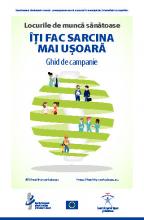 22.10.2020Comunicat de presăSĂPTĂMÂNA EUROPEANĂ PENTRU SECURITATE ŞI SĂNĂTATE ÎN MUNCĂ 2020În acest an Săptămâna Europeană pentru Securitate şi Sănătate în Muncă, se desfăşoară în perioada 19 - 23 octombrie 2020. Este o săptămână de sensibilizare cu privire la campania 2020-2022 intitulată „Locurile de muncă sănătoase îţi fac sarcina mai uşoară”. În acest an Campania abordează tema prevenţiei afecţiunilor musculoscheletice (AMS) de origine profesională.În Europa, afecţiunile musculoscheletice (AMS) reprezintă una dintre cele mai frecvente probleme de sănătate asociate muncii. Acestea provoacă dureri şi disconfort la nivelul spatelui, al gâtului, al umerilor, al membrelor superioare şi inferioare, putând afecta capacitatea unei persoane de a lucra.Milioane de lucrători din toată Europa suferă de afecţiuni musculoscheletice de origine profesională. Aproximativ trei din cinci lucrători din Uniunea Europeană se plâng de AMS, potrivit datelor din cel de al şaselea Sondaj european privind condiţiile de muncă.Afecţiunile musculoscheletice de origine profesională reprezintă deteriorări ale unor structuri ale corpului, cum sunt muşchii, articulaţiile şi tendoanele, care sunt cauzate sau agravate în primul rând de muncă sau de efectele mediului de lucru imediat. Aceste afecţiuni pot deteriora mult calitatea vieţii şi capacitatea de muncă a unei persoane şi reprezintă una dintre cele mai frecvente cauze ale incapacităţii de muncă, ale concediilor medicale şi ale pensionării anticipate. Cele mai frecvente AMS de origine profesională sunt durerile de spate şi durerile resimţite în membrele superioare.În pofida eforturilor de prevenire a acestora, aceste afecţiuni rămân pe primul loc pe lista problemelor de sănătate asociate muncii în Europa, fiind adesea combinate cu alte probleme de sănătate. Afecţiunile musculoscheletice (AMS) de origine profesională reprezintă una dintre cele mai frecvente cauze ale incapacităţii de muncă şi ale concediilor medicale, fiind şi boala profesională cel mai frecvent recunoscută în ţări precum Franţa, Italia, Letonia şi Spania. În mod inevitabil, acest lucru reduce calitatea vieţii şi capacitatea de muncă a oamenilor, dăunând întreprinderilor şi economiilor.În plus, ca urmare a AMS, persoanele sunt mai puţin productive la locul de muncă. Acest lucru are un impact major din punct de vedere economic. Costurile directe ale AMS de origine profesională cuprind resursele utilizate pentru îngrijirea sănătăţii (diagnosticarea şi tratarea bolii, cheltuielile cu recuperarea) şi medicamentele, precum şi costurile de compensare a lucrătorilor. Costurile indirecte sunt cele care rezultă din modificarea echipelor de lucru, din scăderea productivităţii, din întârzierile înregistrate în producţie şi din înlocuirea lucrătorilor bolnavi (inclusiv instruirea noilor angajaţi), precum şi costurile legate de absenteism/prezenteism. Aceste costuri indirecte sunt estimate a fi de câteva ori mai mari decât costurile directe suportate de întreprinderi.Prin urmare, este vital ca angajatorii să conştientizeze această problemă şi să primească sprijin şi îndrumare pentru prevenirea sau gestionarea AMS.În acest an, Inspectoratul Teritorial de Muncă Galaţi a participat cu două lucrări ştiinţifice prezentate de inspectorii de muncă la webinarul „Locurile de muncă sănătoase îţi fac sarcina mai uşoară!”, dedicat „Săptămânii Europene pentru Securitate şi Sănătate în Muncă" eveniment organizat de ITM Prahova în parteneriat cu Inspecţia Muncii, Universitatea Petrol - Gaze din Ploieşti şi platforma ssm.ro.Webinarul a urmărit să aducă în atenţia angajatorilor, managerilor, instituţiilor publice, lucrătorilor şi reprezentanţilor SSM din sectorul public şi privat noutăţi, soluţii şi exemple de bună practică privind activitatea de securitate şi sănătate în muncă în contextul actual, în concordanţă cu campania lansată de Agenţia  Europeană pentru Securitate şi Sănătate în Muncă (EU- OSHA) pentru perioada 2020- 2022.Prin acest eveniment, organizatorii şi-au propus să atragă atenţia tuturor factorilor interesaţi asupra impactului pe care acţiunile musculoscheletice (AMS) de origine profesională îl au pe de o parte asupra sănătăţii fiecărui lucrător în parte, iar pe de altă parte asupra angajatorilor şi economiilor naţionale, reprezentând deopotrivă modalităţi prin care riscurile de survenire a AMS de origine profesională pot fi prevenite, respectiv controlate ulterior materializării lor.p. Inspector ŞefLaurenţiu ASAFTEICarmen Păunica CorodeanuInspectorCompartiment Comunicare şi Relaţii şi Publicul